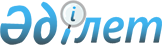 Об утверждении регламентов государственных услуг, оказываемых государственным учреждением "Отдел культуры, развития языков, физической культуры и спорта Щербактинского района"
					
			Утративший силу
			
			
		
					Постановление акимата Щербактинского района Павлодарской области от 15 февраля 2013 года N 68/1. Зарегистрировано Департаментом юстиции Павлодарской области 26 марта 2013 года N 3488. Утратило силу постановлением акимата Щербактинского района Павлодарской области от 20 июня 2013 года N 209/5      Сноска. Утратило силу постановлением акимата Щербактинского района Павлодарской области от 20.06.2013 N 209/5.

      В соответствии статьи 9-1 Закона Республики Казахстан от 27 ноября 2000 года "Об административных процедурах", постановлением Правительства Республики Казахстан от 27 июля 2012 года N 981 "Об утверждении стандартов государственных услуг, оказываемых Агентством Республики Казахстан по делам спорта и физической культуры, местными исполнительными органами в сфере физической культуры и спорта", в целях качественного предоставления государственных услуг акимат Щербактинского района ПОСТАНОВЛЯЕТ:



      1. Утвердить регламент государственной услуги "Присвоение спортивных разрядов и категорий: второй и третий, первый, второй и третий юношеские, тренер высшего и среднего уровня квалификации второй категории, инструктор-спортсмен высшего уровня квалификации второй категории, методист высшего и среднего уровня квалификации второй категории, судья по спорту".



      2. Контроль за исполнением данного постановления возложить на заместителя акима района Калыбаеву Бахтылы Каирбековну



      3. Настоящее постановление вводится в действие по истечении десяти календарных дней после дня его первого официального опубликования.      Аким района                                Е. Асқаров

Утвержден      

постановлением акимата 

Щербактинского района

от 15 февраля 2013 года

N 68/1         

Регламент государственной услуги

"Присвоение спортивных разрядов и категорий: второй и

третий, первый, второй и третий юношеские, тренер высшего и

среднего уровня квалификации второй категории, инструктор-

спортсмен высшего уровня квалификации второй категории,

методист высшего и среднего уровня квалификации второй

категории, судья по спорту" 

1. Общие положения

      1. Наименование государственной услуги "Присвоение спортивных разрядов и категорий: второй и третий, первый, второй и третий юношеские, тренер высшего и среднего уровня квалификации второй категории, инструктор-спортсмен высшего уровня квалификации второй категории, методист высшего и среднего уровня квалификации второй категории, судья по спорту" (далее – государственная услуга).



      2. Форма оказываемой государственной услуги: не автоматизированная.



      3. Государственная услуга оказывается в соответствии Постановления Правительства Республики Казахстан от 27 июля 2012 года  N 981 "Об утверждении стандартов государственных услуг, оказываемых Агентством Республики Казахстан по делам спорта и физической культуры, местными исполнительными органам в сфере физической культуры и спорта" (далее – стандарт).



      4. Государственная услуга оказывается тренерам, методистам, инструкторам, спортсменам и судьям по спорту (далее - получатели).



      5. Государственная услуга оказывается государственным учреждением "Отдел культуры, развития языков, физической культуры и спорта Щербактинского района" (далее – уполномоченный орган), расположенного по адресу: Павлодарская область, Щербактинский район, село Шарбакты, улица Советов, 51, электронный адрес sherbоkultura@mail.ru, 8(71836)2-30-07 через филиал Щербактинского районного Республиканского государственного учреждения "Центр обслуживания населения Павлодарской области" (далее – центр), расположенного по адресу: Павлодарская область, Щербактинский район, улица Чайко, 45/2 телефон, факс 8(71836)23336, электронный адрес shar_con@mail.ru.



      В целях обеспечения доступности государственных услуг жителям отдаленных населенных пунктов допускается оказание государственных услуг через мобильные центры.



      6. Результатом государственной услуги являются выдача выписки из приказа о присвоении спортивного разряда или категории сроком на 5 лет на бумажном носителе либо мотивированный ответ об отказе в оказании государственной услуги.



      7. Сроки оказания государственной услуги:



      1) сроки оказания государственной услуги с момента обращения получателя не превышают 30 календарных дней (день приема документов не входит в срок оказания государственной услуги, при этом местный исполнительный орган представляет результат оказания государственной услуги за день до окончания срока оказания услуги);



      2) максимально допустимое время ожидания до получения государственной услуги, оказываемой на месте в день обращения получателя, не более 20 минут;



      3) максимально допустимое время обслуживания получателя государственной услуги, оказываемой на месте в день обращения получателя, не более 20 минут.



      8. Государственная услуга оказывается бесплатно.



      9. График работы:



      в уполномоченном органе устанавливается график, обеспечивающий его работу с 9.00 часов до 18.30 часов, за исключением выходных и праздничных дней, с перерывом на обед с 13.00 до 14.30 часов.



      В центрах государственная услуга предоставляется ежедневно с понедельника по субботу включительно, за исключением выходных и праздничных дней, согласно трудовому законодательству в соответствии с установленным графиком работы с 9.00 часов до 19.00 без перерыва.



      Прием осуществляется в порядке "электронной" очереди без ускоренного обслуживания.



      Мобильные центры осуществляют прием документов, согласно утвержденному центром графику, но не менее шести рабочих часов в одном населенном пункте. 

2. Описание порядка действий (взаимодействия)

в процессе оказания государственной услуги

      10. Для получения государственной услуги получателю необходимо предоставить перечень документов, указанных в пункте 11 стандарта.



      11. При сдаче всех необходимых документов для получения государственной услуги получателю выдается расписка о приеме соответствующих документов с указанием:



      1) номера и даты приема запроса;



      2) вида запрашиваемой государственной услуги;



      3) количества и названия приложенных документов;



      4) даты (времени) и места выдачи документов;



      5) фамилии, имени, отчества работника центра, принявшего заявление на оформление документов;



      6) фамилии, имени, отчества заявителя, фамилии, имени, отчества уполномоченного представителя, и их контактных телефонов.



      12. В предоставлении государственной услуги отказывается в случаях, предусмотренном пунктом 16 стандарта.



      13. В процессе оказания государственной услуги задействованы следующие структурно-функциональные единицы (далее - единицы):



      1) начальник уполномоченного органа;



      2) комиссия уполномоченного органа;



      3) специалист уполномоченного органа.



      14. Описание последовательности и взаимодействия действий единиц приведено в приложении 1 к настоящему регламенту.



      15. Схема, отражающая взаимосвязь между логической последовательностью действий и единиц, приведена в приложении 2 к настоящему регламенту. 

3. Ответственность должностных лиц

оказывающих государственные услуги

      16. За нарушение порядка оказания государственной услуги должностные лица несут ответственность, предусмотренную законами Республики Казахстан.

Приложение 1                  

к регламенту государственной услуги "Присвоение 

спортивных разрядов и категорий: второй третий ,

первый, второй и третий юношеские, тренер высшего

и среднего уровня квалификации второй и среднего

уровня квалификации второй категории, методист 

высшего и среднего уровня квалификации второй  

категории, судья по спорту"            

Описание последовательности и взаимодействие

административных действий (процедур) единиц

Приложение 2                  

к регламенту государственной услуги "Присвоение 

спортивных разрядов и категорий: второй третий ,

первый, второй и третий юношеские, тренер высшего

и среднего уровня квалификации второй и среднего

уровня квалификации второй категории, методист 

высшего и среднего уровня квалификации второй  

категории, судья по спорту"            

Схема описания последовательности и взаимодействия

административных действий (процедур) единиц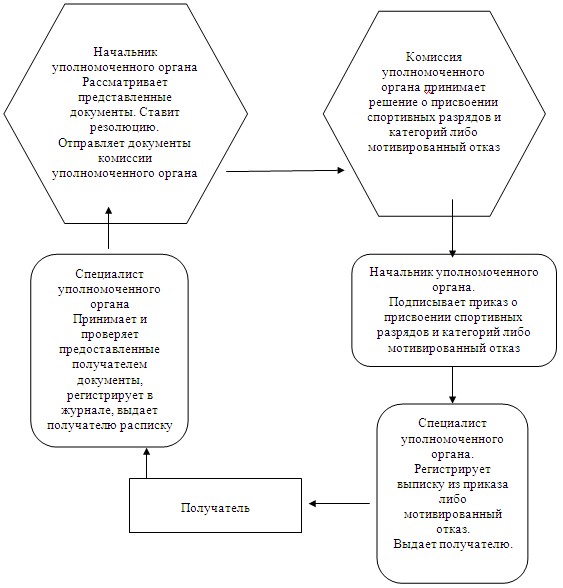 
					© 2012. РГП на ПХВ «Институт законодательства и правовой информации Республики Казахстан» Министерства юстиции Республики Казахстан
				N действия (хода, потока работ)12345Наименование единицСпециалист уполномоченного органаНачальник уполномоченного органаКомиссия уполномоченного органаНачальник уполномоченного органаСпециалист уполномоченного органаНаименование действия (процесса, процедуры, операции) и их описаниеПринимает и проверяет предоставленные получателем документы, регистрирует в журнале, выдает получателю расписку о приеме соответствующих документовРассматривает представленные документы. Ставит резолюцию. Отправляет документы комиссии уполномоченного органаПринимает решение о присвоении спортивных разрядов и категорий либо мотивированный отказПодписывает приказ о присвоении спортивных разрядов и категорий либо мотивированный отказРегистрирует выписку из приказа либо мотивированный отказ.Выдает получателю.Форма завершения (данные, документ, организационно-распорядительское решение)Расписка о приеме документов на оказание государственной услуги либо мотивированный ответ об отказеРезолюцияРешение о присвоении спортивных разрядов и категорий либо мотивированный ответ об отказеПриказ о присвоении спортивных разрядов и категорий либо мотивированный ответ об отказе в предоставлении государственной услугиВыписка из приказа либо мотивированный ответ об отказеСроки исполненияНе более 20 минут7 календарных дней14 календарных дней8 календарных дняНе более 20 минутНомер следующего действия2345